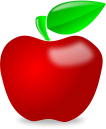 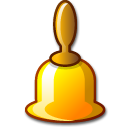 August 15August 16August 17Daily Breakfast Choices: Cereal, FruitDaily Lunch Choices: Various Veggies & Salads; Fruit or Juice Assortment Lunch prices:Full pay K-5:  $2.00Full Paid Week K-5: $10.00Full pay 6-8:  $2.25Full Paid Week 6-8: $11.25Reduced daily: $.40Reduced week: $2.02Breakfast: Cereal Choice & English MuffinLunch:  Hamburger w/Lettuce, Pickle & Tomato, Baked Fries, FruitBreakfast: 100% WW Bagel & Cream CheeseLunch:  Sandwich Choice, Vegetable, FruitBreakfast:   WG Waffle SticksLunch:  Pizza or Cook’s Choice, Vegetables with Dip, FruitAugust 20August 21August 22August 23August 24Breakfast:  Cereal Choice & English MuffinLunch:  Whole Grain Turkey Corn Dog or Beef Hot Dog, Barbeque Beans, Garden Salad w/Dressing, FruitBreakfast:  Ham & Cheese CroissantLunch:  Oven Crisp Chicken Drumstick, Mashed Potatoes, WW Roll, Fruit or JuiceBreakfast: WG French Toast SticksLunch:  Crispy Chicken Sandwich, Baked Fries,  Garden Salad w/Dressing, FruitBreakfast:  Pan DulceLunch: Bean Burrito or Beef Taco, Spanish Rice, Fresh Salsa, FruitBreakfast:  Breakfast BurritoLunch:  Pizza Sticks or Cook’s Choice, Vegetables with Dip, FruitAugust 27August 28August 29August 30August 31Breakfast:   Cereal Choice & English Muffin Lunch:  Chicken Nuggets, Pan Bread, Baked Beans,  Garden Salad w/Dressing, FruitBreakfast:  Breakfast MuffinLunch:  Egg Roll w/Orange Chicken, Brown Rice, Broccoli, FruitBreakfast: Cook’s ChoiceLunch:  Spaghetti w/ Garlic Bread, Garden Salad w/Dressing, FruitBreakfast:   Egg , Cheese McMuffinLunch:  Chili on Chips or Fish Sandwich, Vegetable Medley, FruitBreakfast:  Yogurt ParfaitLunch:  Pizza or Cook’s Choice, Vegetables with Dip, FruitSeptember 3September 4September 5September 6September 7No SchoolLabor Day ObservedBreakfast:  Cereal Choice & English MuffinLunch:  Brunch For Lunch! French Toast, Sausage, Fruit or Juice,  Vegetable SticksBreakfast: Cheese OmeletLunch:  Hamburger w/Lettuce, Pickle & Tomato, Baked Fries, FruitBreakfast:  100% WW Bagel & Cream CheeseLunch:  Pulled Pork Sandwich on Hawaiian Roll or Sandwich Choice, Vegetable, FruitBreakfast:   WG Waffle SticksLunch:  Pizza Sticks or Cook’s Choice, Vegetables with Dip, FruitSeptember 10 Minimum DaySeptember 11September 12September 13September 14Breakfast:  Cereal Choice & English MuffinLunch:  Whole Grain Turkey Corn Dog or Beef Hot Dog, Barbeque Beans, Garden Salad w/Dressing, FruitBreakfast:  Ham & Cheese CroissantLunch:  Oven Crisp Chicken Drumstick, Cheesy Potatoes, Pan Bread,  Fruit or JuiceBreakfast: WG French Toast SticksLunch:  Crispy Chicken Sandwich, Baked Fries,  Garden Salad w/Dressing, FruitBreakfast:  Pan DulceLunch: Bean Burrito or Beef Taco, Spanish Rice, Fresh Salsa, FruitBreakfast:  Breakfast BurritoLunch:  Pizza or Cook’s Choice, Vegetables with Dip, FruitSeptember 17September 18September 19September 20September 21Breakfast:   Cereal Choice & English Muffin Lunch:  Chicken Nuggets, Pan Bread, Baked Beans,  Garden Salad w/Dressing, FruitBreakfast:  Breakfast MuffinLunch:  Egg Roll w/Orange Chicken, Brown Rice, Broccoli, FruitBreakfast: Cook’s ChoiceLunch:  Lasagna w/ Garlic Bread, Garden Salad w/Dressing, FruitBreakfast:   Egg , Cheese McMuffinLunch:  Chili on Chips or Fish Sandwich, Vegetable Medley, FruitBreakfast:  Yogurt ParfaitLunch:  Pizza Sticks or Cook’s Choice, Vegetables with Dip, FruitSeptember 24September 25September 26September 27September 28Breakfast:  Cereal Choice & English MuffinLunch:  Brunch For Lunch! French Toast, Sausage, Fruit or Juice,  Vegetable SticksBreakfast:  Sausage BiscuitLunch:  Chicken Fajita, Fruit,  Vegetable SticksBreakfast: Cheese OmeletLunch:  Hamburger w/Lettuce, Pickle & Tomato, Baked Fries, FruitBreakfast:  100% WW Bagel & Cream CheeseLunch:  Pulled Pork Sandwich on Hawaiian Roll or Sandwich Choice, Vegetable, FruitBreakfast:   WG Waffle SticksLunch:  Pizza or Cook’s Choice, Vegetables with Dip, Fruit